TablesTable 1: Focus group participant demographicsTable 2: Core sections of iEXHALE (prototype 1)Table 3: Participant demographics and usability metricsParticipant characteristicsParticipant characteristicsPatients (n=7)Family members (n=3)Primary care health professionals (n=6)Secondary care health professionals (n=5)Total participants (n=21)Age (years)18-3900123Age (years)40-5900224Age (years)60-7952--7Age (years)80+21003EthnicityWhite735520EthnicityAsian00101SexMale32319SexFemale413412Cancer typeNon-small cell2Cancer typeNot known5Treatment typeChemo and radiotherapy1Treatment typeChemo and surgery2Treatment typeSurgery4Clinical roleGeneral practitioner505Clinical rolePractice Manager101Clinical roleLung cancer nurse specialist044Clinical rolePhysiotherapist011Years in healthcare profession1-51-0Years in healthcare profession6-10123Years in healthcare profession11-15--0Years in healthcare profession>15123Section ContentScreenshotIntroduction Information about lung cancer and its treatment, common symptoms of fatigue, breathlessness and depression, and benefits of exercise for improving symptoms. 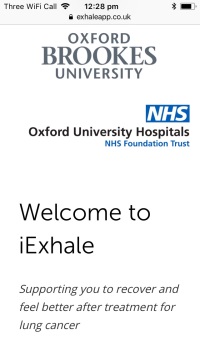 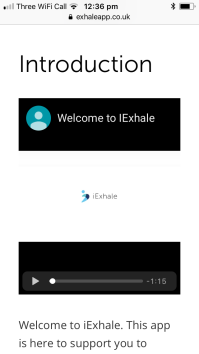 Self-rating symptomsUsers rate symptom severity, preferred activity level, and preferences for group/individual exercise activities. This information is used to generate three recommended exercises.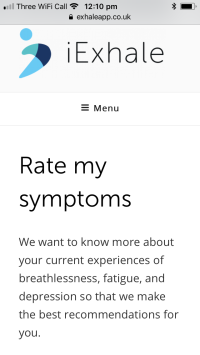 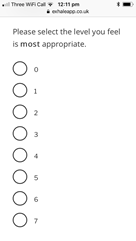 Exercise informationUsers are provided with further information about three recommended exercises. Including information about how to access these exercise and, where necessary, video demonstrations on how to complete these. 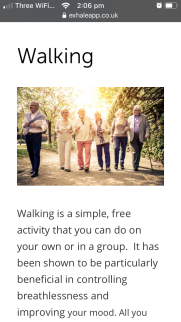 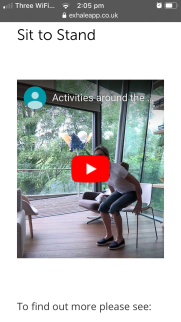 Self-monitoring diariesParticipants rate their current symptoms and indicate how often they have undertaken recommended exercise activities each week (type, duration, subjective rating). Email reminders sent to participants. 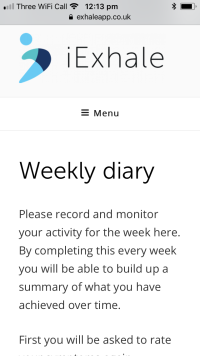 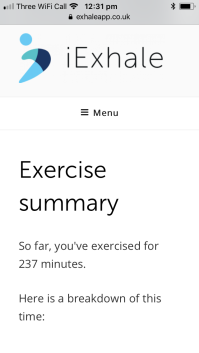 DemographicsUX1UX2UX3UX4UX5UX6Age61-70>70>70>7051-60>70GenderFemale FemaleFemaleMaleFemaleMaleSkill levelIntermediateIntermediateIntermediateNoviceNoviceNoviceUse frequencyDailyHardly everDailyDailyDailyHardly everHome DeviceN.K.ComputerApple iPhoneApple iPhoneSony XperiaComputerMDPQN.K.15.521.53923.511.5SUS Phase 187.537.557.58010057.5SUS Phase 2NK57.5758010045